PielikumsDobeles novada domes 2024. gada 29. februāralēmumam Nr.34/3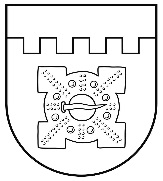 LATVIJAS REPUBLIKADOBELES NOVADA DOMEBrīvības iela 17, Dobele, Dobeles novads, LV-3701Tālr. 63707269, 63700137, 63720940, e-pasts dome@dobele.lvAPSTIPRINĀTSar Dobeles novada domes2024. gada 29. februāralēmumu Nr.34/3NOLIKUMS “GROZĪJUMI NOLIKUMĀ “DOBELES NOVADA SPORTA PĀRVALDES NOLIKUMS”Izdots saskaņā arPašvaldību likuma 10. panta pirmās daļas 8. punktu, 50. panta pirmo daļu, Valsts pārvaldes iekārtas likuma 28. pantu, 73. panta pirmās daļas 1. punktuIzdarīt Dobeles novada domes 2021. gada 28. oktobra nolikumā “Dobeles novada Sporta pārvaldes nolikums” (turpmāk – nolikums) šādus grozījumus:Izteikt nolikuma izdošanas tiesisko pamatojumu šādā redakcijā:“Izdots saskaņā ar Pašvaldību likuma 10. panta pirmās daļas 8. punktu, 50. panta pirmo daļu, Valsts pārvaldes iekārtas likuma 28. pantu, 73. panta pirmās daļas 1. punktu”Aizstāt nolikuma 5. punktā vārdus “Pašvaldības administrāciju” ar vārdiem “Dobeles novada Centrālo pārvaldi”.Aizstāt nolikuma 6. punktā vārdus “Pašvaldības administrācijas” ar vārdiem “Dobeles novada Centrālās pārvaldes”.Domes priekšsēdētājs			I.Gorskis